9 группаЗадание на 15.11-20.11Преподаватель Ерохина Ирина Александровнаira.erokhina2011@yandex.ruТехника машинописиСлужебные письма. Практическая работа.Оформление служебных писем. Практическая работа.Задание:Создать макет письма.Перечислить реквизиты письма.Создать письмо-запрос, письмо – ответ, рекламное письмо. Используйте в тексте письма свои ФИО (во избежание копирования).Основы редактированияЗадание:Контрольная работаДать определение:Библиографическое описание – это…Назвать знаки пунктуации,  используемые  при библиографическом описании.Правильно оформите список литературы (по алфавиту!)Оформить 5 источников для списка литературы курсовой работы в соответствии с требованиями ГОСТ 7.1-2003. Тема: «Средства хранения документов», курсовую работу писать не нужно, только составить список к ней.НПО архивного делаРабота с документами в Word: обложка дела, внутренняя опись, лист-заверитель. Работа с документами в Word: создание структурных схем.Задание: Создать в Word обложку дела, внутреннюю опись, лист-заверитель.Данные для заполнения: Акционерное общество «РОСТЕЛЕКОМ»Структурное подразделение  -  АдминистрацияДело № 01- 01Заголовок дела  «Приказы по основной деятельности АО «РОСТЕЛЕКОМ за 2020 год»На  210  листахНачато: 15.01.2020  Окончено: 25.12.2020Срок хранения  - постоянно Исполнитель:   свою ФИОФонд № 1234Опись № 001Дело № 01-01Приложение: Обложка дела 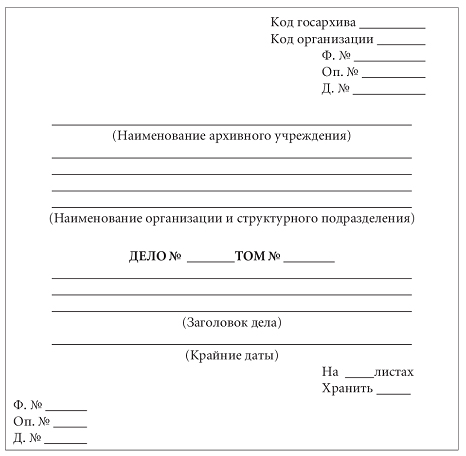 Примечание: во внутренней описи заполнить  шапку таблицы, таблицу  и итоговую запись. «Приказ об утверждении плана поставок на 2020 г.»  индекс  01-01/01  от 15.01.2020«Приказ об утверждении плана работы АО «РОСТЕЛЕКОМ» на 2020 г.»  индекс  01-01/02  от 16.01.2020«Приказ внедрении дополнительных производственных помещениях работы АО «РОСТЕЛЕКОМ» на 2020 г»  индекс  01-01/03  от 17.01.2020«Приказ о закупках сырья АО «РОСТЕЛЕКОМ» на 2020 г.»  индекс  01-01/01  от 15.01.2020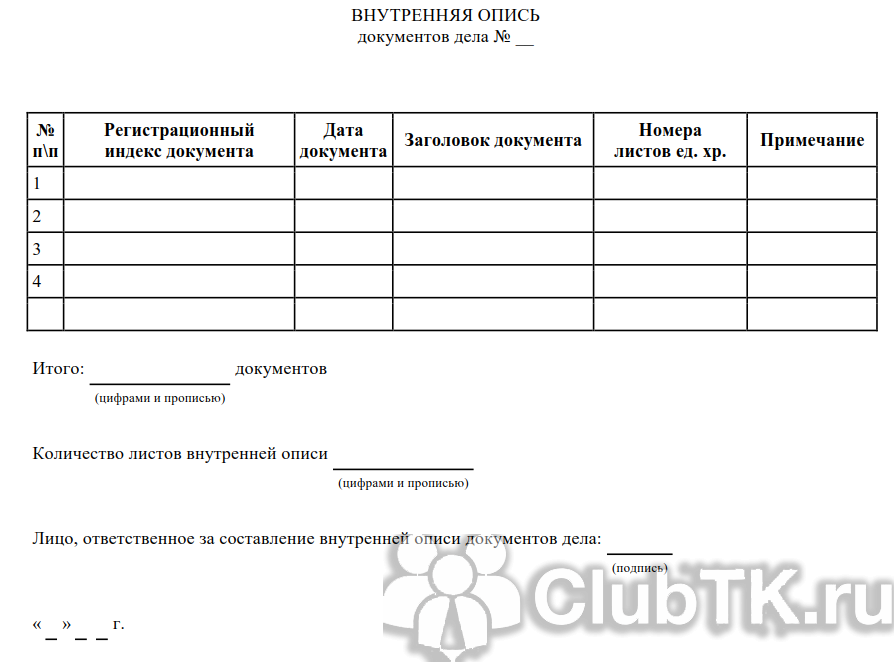 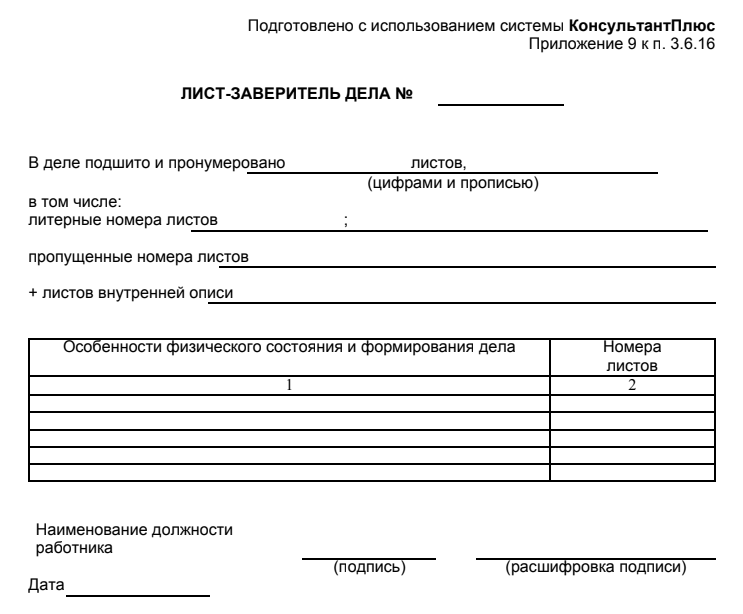 В  деле - 210 листовЛитерные номера листов  - 2АПропущенные листы – 120Внутренней описи -1 листОсобенности  - неразборчивый тест , лист – 25Дата – 30.11.2020Подпись   ФИООбеспечение сохранности документовЗадание:  Дополните письма необходимыми реквизитами (справочные данные об организации,  адресат, подпись, исполнитель)Зарегистрируйте письма в  контрольно-регистрационной карточке (образец карточки см.учеб. Ленкевич Л.А. стр.165 ), у вас  должно получиться 3 карточки.Письмо-сообщение – о событиях, имеющих взаимный интерес для автора и адресата. Может быть как инициативным письмом, так и ответом. письмо-сообщение 1.Сообщаем, что программный комплекс «Карпуль» находится в эксплуатации в течение трех месяцев. В ваш адрес письмом общества от 28.08.2014 № 08-21/942 уже была направлена информация о возникших трудностях в ходе использования комплекса. Дополнительных замечаний и предложений не имеем._____________________________________________________________________________Письмо-извещение – основной целью является сообщить о публичном мероприятии, например, о совещании, конференции, выставке, семинаре, бизнес-туре и т.п. Приводятся конкретные детали о мероприятии (о времени, месте и условиях), имеющие целью привлечь к участию получателя письма.письмо-извещение2.Учебный центр «Папка» приглашает Вас принять участие в семинаре по теме «Перспективы налогового администрирования крупнейших налогоплательщиков».Семинар будет проводиться 08.02.2014 в 11-00 в здании ГОУ «Калининградская академия государственной службы» по адресу: г. Калининград, ул. Гагарина, 127. Программа семинара прилагается. Регистрация участников будет проводиться с 10-00.Просим предварительно подтвердить Ваше согласие об участии в течение пяти дней. По всем вопросам обращайтесь в наш офис или по телефону 246-54-22.Приложение: на 2 л. в 1 экз. ____________________________________________________________________________
Письмо-уведомление – несет в себе официальную информацию, представляющую ценность для адресата.письмо-уведомление3.ООО «Миленка» уведомляет об изменении с 15.09.2014 банковских реквизитов и почтового адреса. Юридический адрес остался прежним.Банковские реквизиты: …новые полностью.
Почтовый адрес: …новый.Угловой бланк письма - образец http://delo-ved.ruЛоготип, если имеетсяЛоготип, если имеетсяОБЩЕСТВО С ОГРАНИЧЕННОЙ ОТВЕТСТВЕННОСТЬЮ «ПЕТЕЛЬКА»(ООО «Петелька»)ул. Дикая, 125, г. Владивосток, 000000Телефон: (0000)55-00-62; Телефакс: (0000)55-00-62;http://delo-ved.ruОКПО …, ОГРН …,ИНН/КПП …ОБЩЕСТВО С ОГРАНИЧЕННОЙ ОТВЕТСТВЕННОСТЬЮ «ПЕТЕЛЬКА»(ООО «Петелька»)ул. Дикая, 125, г. Владивосток, 000000Телефон: (0000)55-00-62; Телефакс: (0000)55-00-62;http://delo-ved.ruОКПО …, ОГРН …,ИНН/КПП …ОБЩЕСТВО С ОГРАНИЧЕННОЙ ОТВЕТСТВЕННОСТЬЮ «ПЕТЕЛЬКА»(ООО «Петелька»)ул. Дикая, 125, г. Владивосток, 000000Телефон: (0000)55-00-62; Телефакс: (0000)55-00-62;http://delo-ved.ruОКПО …, ОГРН …,ИНН/КПП …ОБЩЕСТВО С ОГРАНИЧЕННОЙ ОТВЕТСТВЕННОСТЬЮ «ПЕТЕЛЬКА»(ООО «Петелька»)ул. Дикая, 125, г. Владивосток, 000000Телефон: (0000)55-00-62; Телефакс: (0000)55-00-62;http://delo-ved.ruОКПО …, ОГРН …,ИНН/КПП …ОБЩЕСТВО С ОГРАНИЧЕННОЙ ОТВЕТСТВЕННОСТЬЮ «ПЕТЕЛЬКА»(ООО «Петелька»)ул. Дикая, 125, г. Владивосток, 000000Телефон: (0000)55-00-62; Телефакс: (0000)55-00-62;http://delo-ved.ruОКПО …, ОГРН …,ИНН/КПП …ОБЩЕСТВО С ОГРАНИЧЕННОЙ ОТВЕТСТВЕННОСТЬЮ «ПЕТЕЛЬКА»(ООО «Петелька»)ул. Дикая, 125, г. Владивосток, 000000Телефон: (0000)55-00-62; Телефакс: (0000)55-00-62;http://delo-ved.ruОКПО …, ОГРН …,ИНН/КПП …Адресат00.00.201400.00.2014№№00-00/12300-00/123АдресатАдресатНа №00-00/321 от 00.00.201400-00/321 от 00.00.201400-00/321 от 00.00.201400-00/321 от 00.00.201400-00/321 от 00.00.2014АдресатАдресатО чем письмоО чем письмоО чем письмоО чем письмоО чем письмоО чем письмоАдресат